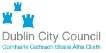 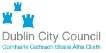 Dublin City Council Events Unit PLEASE NOTE THIS IS NOT AN APPLICATION FORM Application Process for permission to use the public domain for outdoor events. With an anticipated audience attendance of less than five thousand people. A detailed Event Management Plan must be submitted at least two months in advance of the proposed event to include the following information: Name of applicant Address of applicant Key Contact Person Contact Number Start date (incl set up) Finish date (incl de rig) Location  Start time Finish Time Summary overview of content of the event Expected audience attendance Public liability insurance cover with a specific indemnity for Dublin City Council to the sum of €6.4m and employers liability of €13m (if applicable) A detailed Event Management Plan to include a site specific risk assessment & Health & Safety Statement (see link to Guidelines for Event Organisers (to be used as a guide) Guidelines for Event Organisers  For information and guidelines on risk assessment & Health & Safety Statement click on the attached link Guidelines for Event Organisers A Litter Management Plan Details of road closures if required Road Closure Process Details of suspension of parking requests. Suspension of Paid Parking Details of Positioning of vehicles Temporary signage:- Details of any temporary structures/props being used as part of the event:- 